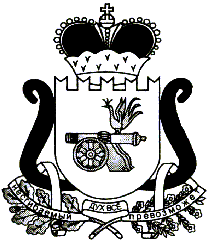 ЕЛЬНИНСКИЙ РАЙОННЫЙ СОВЕТ ДЕПУТАТОВР Е Ш Е Н И Еот  7 июля 2014                                                                                № 32Ельнинский районный Совет депутатов  Р Е Ш И Л:Внести  в решение Ельнинского районного Совета депутатов от 28.02.2014 № 10 «О ликвидации управления сельского хозяйства Администрации муниципального образования «Ельнинский район» Смоленской области» (в ред. решения Ельнинского районного Совета депутатов от 30.04.2014 № 22) следующие изменения: - пункт 3 дополнить словами «, установить срок действия ликвидационной комиссии с 1 мая 2014 года по 1 ноября 2014 года».Отп. 1 экз. – в делоИсполнитель О.И. Новикова _________          4-13-4411.06.2014г.								Разработчик: Е.А. Жукова _________4-22-3411.06.2014г.ВИЗЫ:Ю.В. Петров           _____________     «____»__________2014 г.В.П. Гринкеев         _____________     «____»__________2014гО внесении изменений в решение Ельнинского районного Совета депутатов от 28.02.2014 № 10 «О ликвидации управления сельского хозяйства Администрации муниципального образования «Ельнинский район» Смоленской области» (в ред. решения Ельнинского районного Совета депутатов от 30.04.2014 № 22) Глава муниципального образования «Ельнинский район» Смоленской областиВ.Е. Левченков